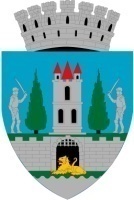 Referat de aprobarela proiectul de hotărâre privind aprobarea Studiului de Fezabilitate și a indicatorilor tehnico-economici la obiectivul de investițiiConstruire corp clădire Școala Gimnaziala Rákóczi Ferenc- Construire clădire multifuncțională P-P+MObiectivul general al proiectului crearea de spații polivalente care pot găzdui o serie de funcții prin construirea unui corp clădire în curtea Școlii Gimnaziale Rákóczi Ferenc (nr.10) .Având în vedere nevoia continuă de îmbunătățire a infrastructurii școlare și de crearea de oportunități pentru elevi de a fi în contact permanent cu avansul tehnologic, considerăm oportună și necesară realizarea acestui obiectiv de investiții.Elaboratorul Studiului de Fezabilitate este S.C. Peracto AG  S.R.L în calitate de proiectant general.Perioada de implementare a obiectivului de investiții este de 24 luni, din care 12 luni execuția efectivă.Bugetul total al acestui obiectiv de investiții este în valoare de 3.269.003,22 lei (fără TVA).Sumele vor fi asigurate din fonduri externe.În vederea aprobării valorii totale a proiectului în sumă de 3.269.003,22 lei, fără TVA, necesare implementării obiectivului de investiții, menționat anterior propun spre analiză și aprobare Consiliului Local al Municipiului Satu Mare prezentul proiect de hotărâre.INIŢIATOR :PRIMARKereskényi Gábor